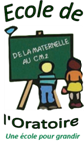 				Matinée d’accueil			Toute l’équipe de l’école de l’Oratoire est heureuse de vous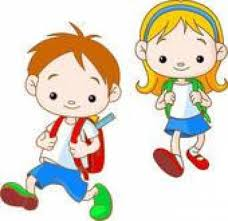 			accueillir le samedi 2 juin 2018 de 10h00 à 13h00.			Avec vos enfants, vous pourrez visiter l’école et rencontrer                          l’équipe pédagogique.